https://www.youtube.com/watch?v=AFnt2vqnP48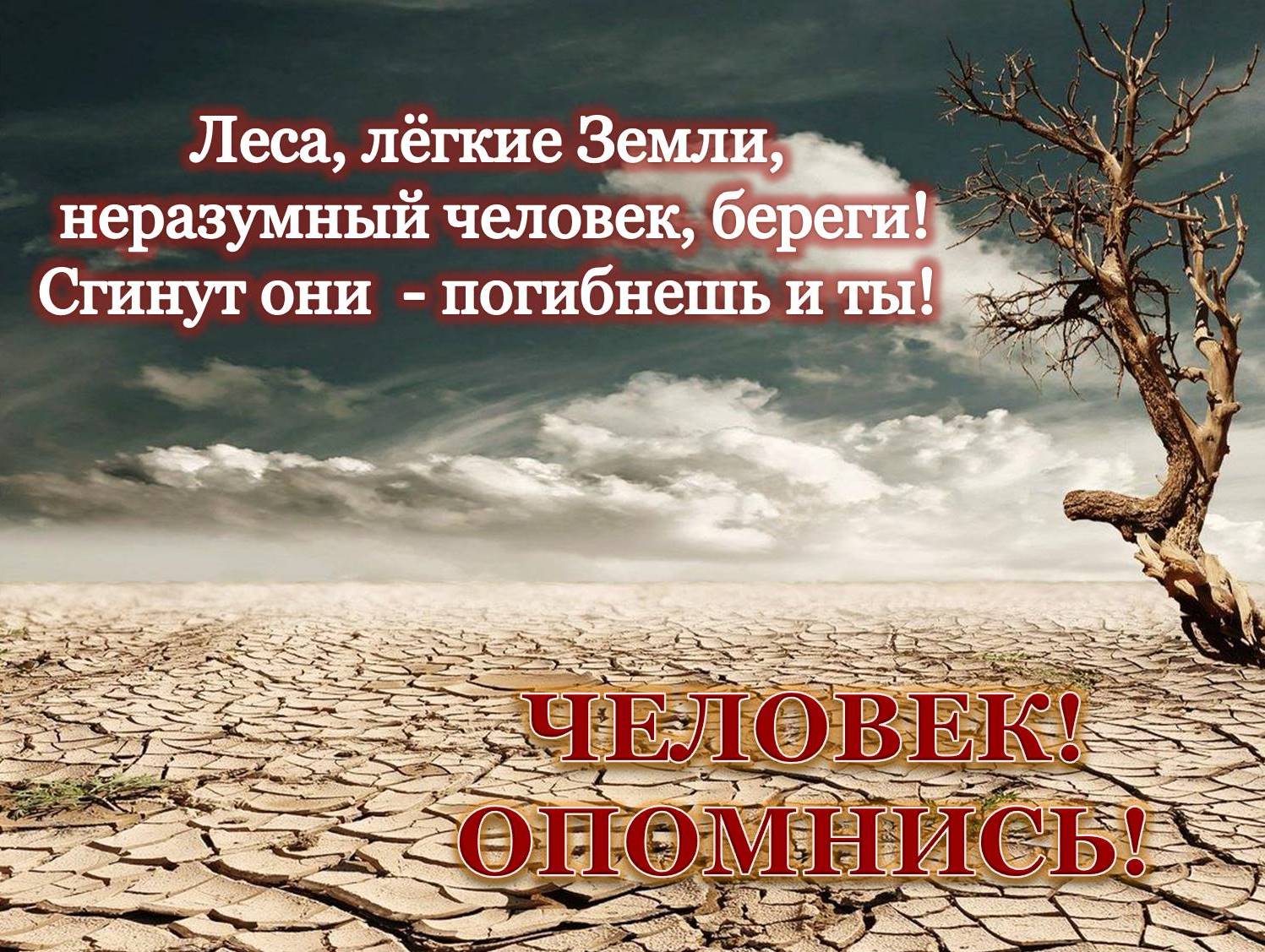 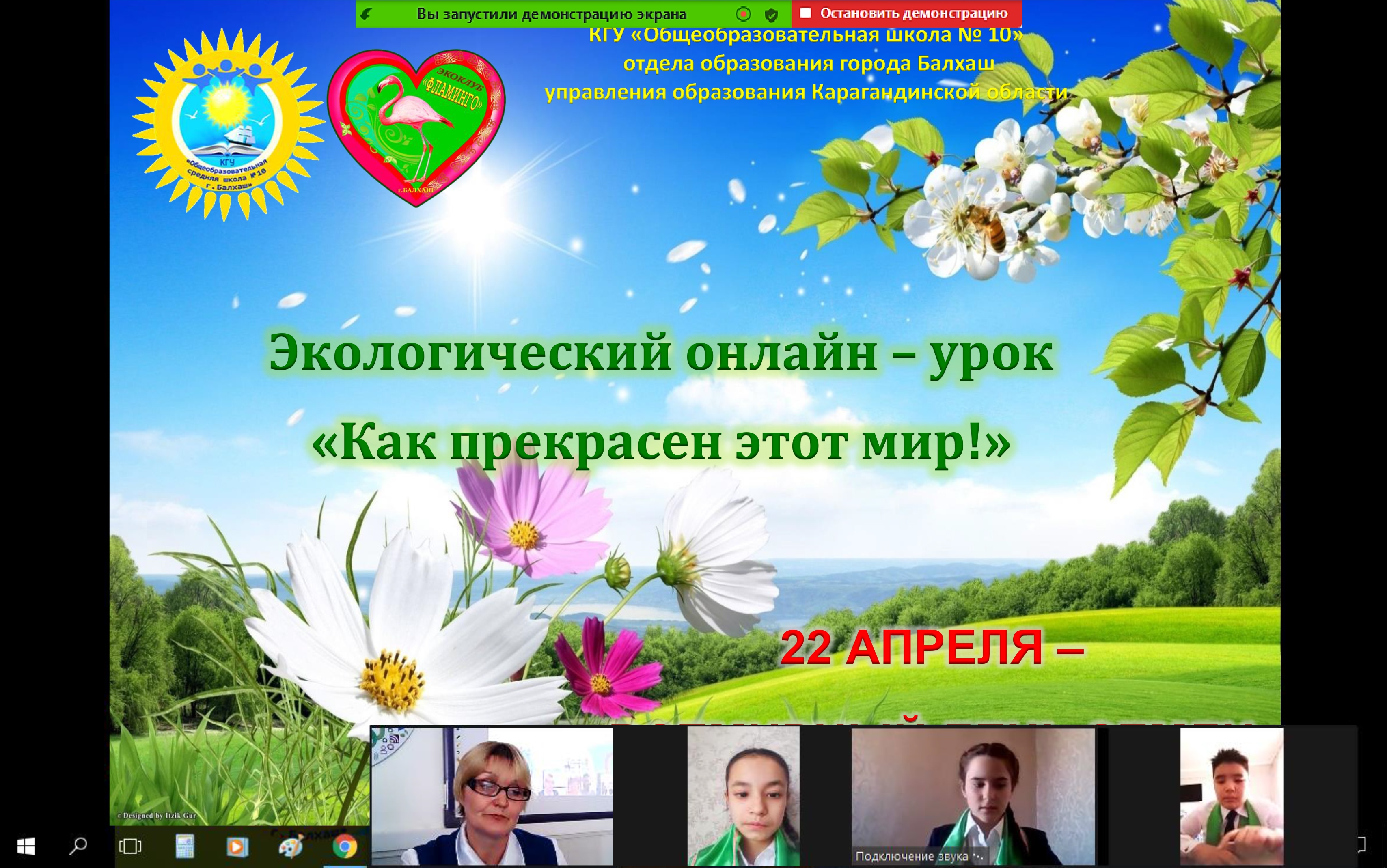 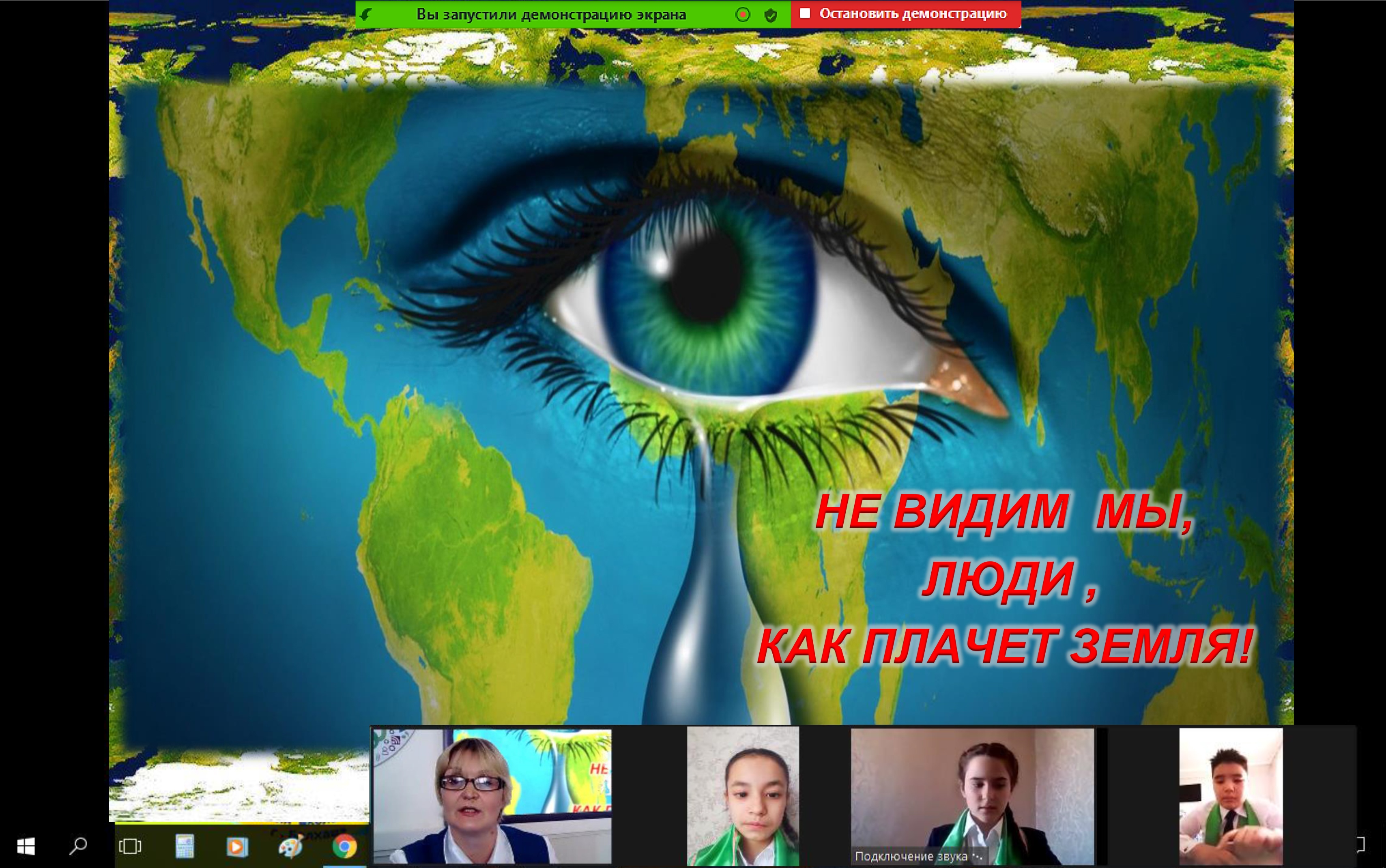 